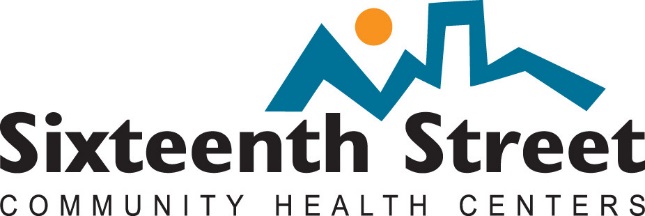 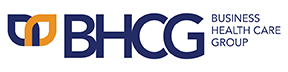 2019 BHCG Golf Outing Sponsorship OpportunitiesBenefitting the Sixteenth Street ClinicHole Sponsorships - Minimum $250Winner of Low Team Score (NET) - $1,000 Bloody Mary Bar - $1,250Putting Contest - $1,000 Raffle Baskets - Minimum Value $200Auction Items NeededIn-Kind Donations For more information regarding sponsorship opportunities that will benefit the Sixteenth Street Clinic, please contact Joleen Hohl at 262-875-3312 ext. 2 or jhohl@bhcgwi.org. 